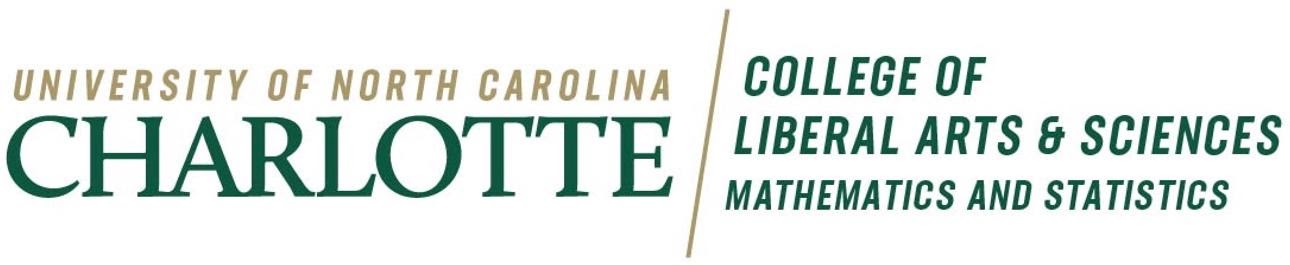 MATH 7891 - Independent Study in Mathematics(To be completed by the MS student and the supervising faculty member)Student Name: __________________________________ Student ID #: ___________________________Student Degree/Major/Concentration:  _____________________________________________________Supervising Faculty Member: _____________________________________________________________Course Subtitle:  _______________________________________________________________________Credit Hours (1-3): ______________________________ Term: __________________________________Textbook(s): Topic Outline:Expected Student Learning Outcomes/Objectives: Assignments (readings, description of assignments, etc.):Grading/Evaluation Criteria: Tentative meeting plan/schedule: _____________________________________________________________________________________Student Signature								Date_____________________________________________________________________________________Supervising Faculty Member Signature						Date_____________________________________________________________________________________Graduate Coordinator Signature							Date